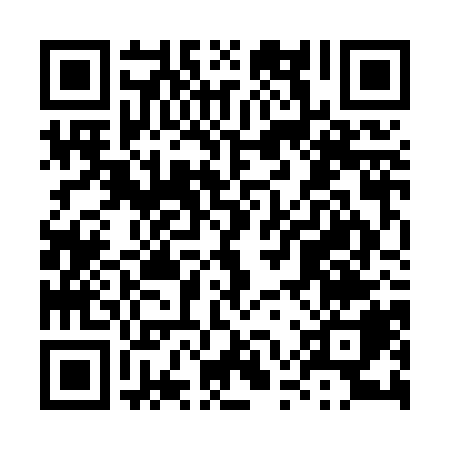 Prayer times for Santiago de Cuba, CubaWed 1 May 2024 - Fri 31 May 2024High Latitude Method: NonePrayer Calculation Method: Muslim World LeagueAsar Calculation Method: ShafiPrayer times provided by https://www.salahtimes.comDateDayFajrSunriseDhuhrAsrMaghribIsha1Wed5:166:341:004:187:278:402Thu5:156:331:004:187:278:413Fri5:146:331:004:177:288:414Sat5:136:321:004:177:288:425Sun5:136:311:004:177:298:436Mon5:126:311:004:167:298:437Tue5:116:301:004:167:298:448Wed5:116:301:004:167:308:449Thu5:106:291:004:157:308:4510Fri5:096:291:004:157:308:4511Sat5:096:291:004:147:318:4612Sun5:086:281:004:147:318:4613Mon5:086:281:004:147:328:4714Tue5:076:271:004:137:328:4815Wed5:076:271:004:137:328:4816Thu5:066:271:004:137:338:4917Fri5:056:261:004:137:338:4918Sat5:056:261:004:127:348:5019Sun5:056:261:004:127:348:5020Mon5:046:251:004:137:348:5121Tue5:046:251:004:137:358:5122Wed5:036:251:004:147:358:5223Thu5:036:241:004:147:368:5324Fri5:026:241:004:157:368:5325Sat5:026:241:004:167:378:5426Sun5:026:241:004:167:378:5427Mon5:016:241:004:177:378:5528Tue5:016:241:014:177:388:5529Wed5:016:231:014:187:388:5630Thu5:016:231:014:187:398:5631Fri5:006:231:014:197:398:57